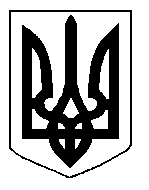 БІЛОЦЕРКІВСЬКА МІСЬКА РАДА	КИЇВСЬКОЇ ОБЛАСТІ	Р І Ш Е Н Н Я
від  27 лютого 2020 року                                                                        № 5073-91-VIIПро припинення терміну дії договору оренди землі фізичній особі – підприємцю Губенку Сергію БорисовичуРозглянувши звернення постійної комісії з питань земельних відносин та земельного кадастру, планування території, будівництва, архітектури, охорони пам’яток, історичного середовища та благоустрою до міського голови від 20.02.2020 року №57/02-17, протокол постійної комісії з питань  земельних відносин та земельного кадастру, планування території, будівництва, архітектури, охорони пам’яток, історичного середовища та благоустрою від 28 січня 2020 року №203, заяву фізичної особи - підприємця Губенко Валентини Михайлівни від 16 грудня  2019  року №6447 (власник нерухомого майна за адресою: бульвар Олександрійський 137), відповідно до ст. ст. 12, п. е) ч. 1 ст. 141  Земельного кодексу України, ст. 31 Закону України «Про оренду землі», п.34 ч.1 ст. 26 Закону України «Про місцеве самоврядування в Україні», міська рада вирішила:1. Припинити договір оренди землі з фізичною особою – підприємцем Губенком Сергієм Борисовичем під розміщення магазину продажу промислових товарів за адресою: бульвар Олександрійський, 137, площею 0,0047 га з кадастровим номером: 3210300000:03:024:0043,  який укладений 01 липня 2016 року №27  на  підставі підпункту 1.3 пункту 1 рішення міської ради  від 26 травня 2016 року  №166-11-VII «Про поновлення договорів оренди землі» та зареєстрований в Державному реєстрі речових прав на нерухоме майно  як інше речове право від 18.08.2016 року  №16048020,  відповідно до п. е) ч. 1 ст. 141 Земельного кодексу України, а саме: набуття іншою особою права власності на жилий будинок, будівлю або споруду, які розташовані на земельній ділянці. 2. Заявнику, зазначеному в цьому рішенні звернутися до управління регулювання земельних відносин Білоцерківської міської ради для укладання додаткової угоди про припинення договору оренди землі від 01 липня 2016 року №27, відповідно до даного рішення, а також оформити інші документи, необхідні для вчинення цієї угоди.3. Заявнику, зазначеному в цьому рішенні, зареєструвати припинення права оренди земельної ділянки в порядку, визначеному чинним законодавством України.4. Контроль за виконанням цього рішення покласти на постійну комісію з питань  земельних відносин та земельного кадастру, планування території, будівництва, архітектури, охорони пам’яток, історичного середовища та благоустрою.Міський голова             	                                                                     Геннадій ДИКИЙ